🐝 UL Literacki – harmonogram od  13 do 19 kwietnia 2020 r.poniedziałek 13 kwietnia
Joanna BatorDrodzy Czytelnicy! Pojedziecie ze mną z powrotem na „Piaskową Górę” i do „Chmurdalii”? Droga powiedzie przez rogatki „Gorzko, gorzko”.wtorek 14 kwietnia
Stanisław ŁubieńskiMoja nowa książka pod wiele mówiącym tytułem „Książka o śmieciach” powinna być już w księgarniach. Ale jak my wszyscy czeka na lepszy czas. Trochę o niej opowiem i przeczytam rozdział pt. „Tajemnica żaby”.środa 15 kwietnia
Jakub SzamałekZapraszam do posłuchania fragmentu książki, która ukaże się tej jesieni. Rzecz traktuje o Sztucznej Inteligencji, ale nie takiej z filmów science-fiction, gdzie zawsze przybiera postać kobiety o niebieskiej skórze i niebiańskim głosie, tylko tej, która jest tu i teraz – i już zmienia nasze życie. Ale! To nie literatura faktu, tylko thriller, będą więc emocje, momenty i trupy (no, jeden). Książka nosi tytuł „Gdziekolwiek Spojrzysz” i stanowi trzeci i ostatni tom trylogii „Ukryta sieć” (ale można z powodzeniem słuchać bez znajomości poprzednich tomów). Do usłyszenia!czwartek 16 kwietnia
Krystyna LarsProponuję Państwu wysłuchanie Rozmyślań na obecną chwilę na temat tego, co Najważniejsze: na temat duszy i miłości ujętych w formę wiersza…piątek 17 kwietnia
Katarzyna TubylewiczPoczytam fragmenty mojej nowej książki „Bardzo zimna wiosna”, opowiem o kryzysie w szwedzkiej policji, i jak to się stało, że wiem na ten temat tak dużo. Będę mówić długo i krytycznie o słabościach szwedzkiego państwa opiekuńczego oraz o różnych ciemnych stronach Bullerbyn, a potem opowiem, jak bardzo mi Szwecja imponuje w czasie kryzysu koronawirusa, i jak trudno jest tej Szwecji nie kochać.sobota 18 kwietnia
Anna Dziewit-MellerFragmenty „Dam, dziewuch dziewczyn” czyli opowieści o dzielnych bohaterkach przeszłości w interpretacji autorki :). Pozwólcie dzieciom przyjść do mnie i zapodajcie im mocną dawkę dobrego feministycznego przekazu w duchu girl power. Dla dziewczynek i dla chłopców.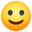 